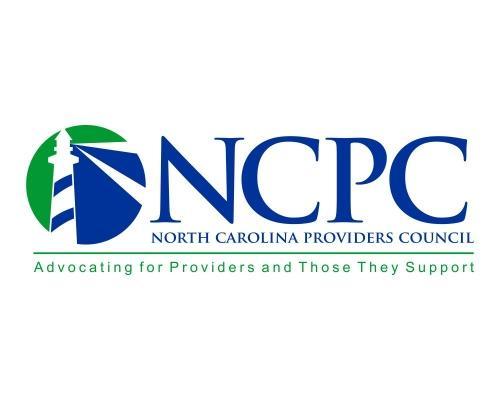 NC Providers Council Operational Data Strategies Committee Meeting Agenda January 26, 2022, 12 noon – 1 pmWelcome and Introductions – Vanessa Ervin, Committee ChairOngoing Business - Vanessa Ervin, Committee ChairMedicaid Transformation Challenges - Chris ThompsonCardinal transition - Chris ThompsonNew Business - Vanessa Ervin, Committee ChairSpecial Bulletin Covid-19 #212 – Vanessa ErvinCMS/OSHA Regulations – Sarah Pfau & Joel MaynardBullet point items to send to policy makers - Joel MaynardLegislative Updates – Joel Maynard & Sarah PfauRegulatory and Business Committee Discussion – Vanessa ErvinApril Conference - Sarah PfauNext meeting:   	March 23, 2022 12 noon – 1 pm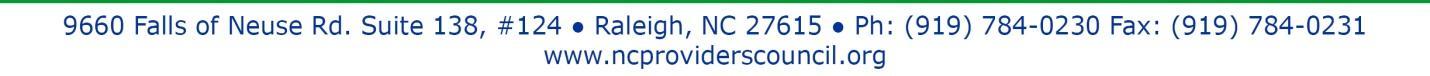 